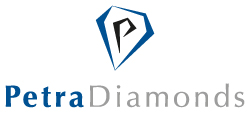 JOB SPECIFIC APPLICATION FORM: BURSARY 2022 (EXTERNAL)Applicant Name & SurnameApplicant Phone NumberApplicant ID NumberApplicant E-mail addressProvinceCity/ TownSuburbStreet and House No.Are you applying for a metallurgical engineering degree bursary?Are you applying for a chemical engineering degree bursary?Do you have an Admission Point Score (APS) of 35 for Engineering studies? What was your final symbol for your Grade 12 examination?At which school did you complete your grade 12/ busy attending grade 12?You must attach your certificates, or latest examination results, to this application form, for every question above, where applicable. Have you attached these certificates?Please sign here that you have answered all the above questions truthfully.Date